Dampfwalzen-Club Schweiz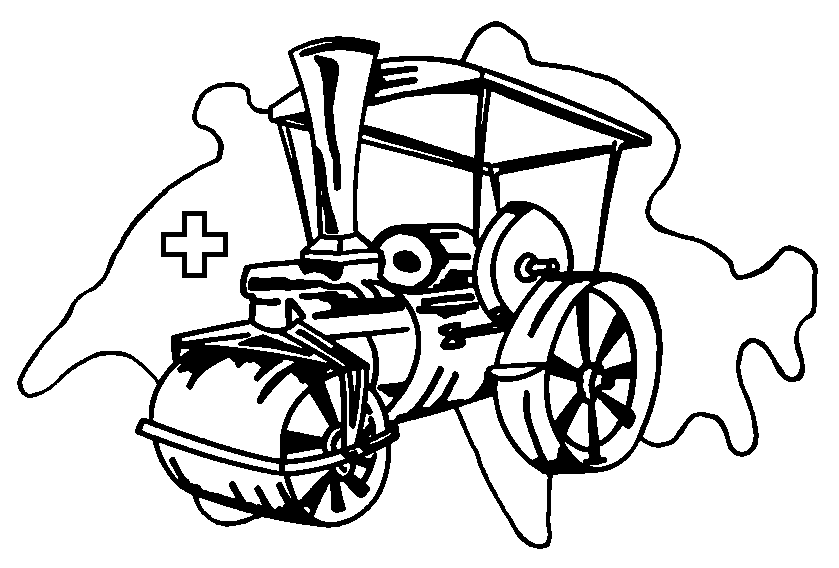 Gerstrasse 10, CH - 8636 Wald              www.dwcs.ch  /  www.mrsf-ch.ch078 / 661 45 25                                                  E-Mail: dwcs@bluewin.chAnmeldung zur VereinsmitgliedschaftLiebe Dampfwalzen- und Dampfmaschinenfreunde,Der Vorstand und alle Mitglieder des Dampfwalzenclub Schweiz würden sich freuen, dich als neues Vereinsmitglied bei uns begrüssen zu dürfen.Was darfst du erwarten von unserem Verein?Der Club bezweckt, die in der Schweiz noch vorhandenen Dampfwalzen und ähnliche Dampfmaschinen zu erhalten und vor ihrer Verschrottung zu retten, aber  auch so lange wie möglich fahrtüchtig und in Betrieb zu halten, durch beispielsweise:- 	Aufklärung der Bevölkerung über den historischen und kulturellen Wert.- 	Sporadische Inbetriebnahmen der Maschinen sowie dies zu ermöglichen durch Beteiligung an Veranstaltungen, z.B. an Oldtimer-Traktorentreffen.- 	Organisation von Treffen von Dampfwalzen und ähnliche Dampfmaschinen.- 	Austausch von Erfahrungen vereinsintern, z. B. mit Versammlungen / Höcks / Ausflüge / etc.sowie mit anderen Dampfwalzen- / maschinen - Clubs.- 	Unterstützung bei Restaurationen, Instandstellungen und Anfertigung von Ersatzteilen.- 	Durchführung von Heizer- und Bedienerkursen.Wir freuen uns auf deinen Beitritt, möchten dich zum aktiven mitmachen ermuntern und grüssen dich freundlichst.Der Präsident, Rolf WetterIch möchte dem Dampfwalzen-Club Schweiz beitreten gemäss Statuten als:  (bitte ankreuzen):  o  Einzelmitglied 	 	 	 	für CHF 30.00 / Jahr 
o  Firmenmitgliedschaft    	 	für CHF 200.00 / Jahr  o  Vereinsmitgliedschaft  	für CHF 200.00 / Jahr  Vorname, Name:  	...............................................................................................
Strasse: 	 	...............................................................................................
PLZ / Wohnort:    	...............................................................................................
Geburtsdatum: 	...............................................................................................
Telefon Privat: 	...............................................................................................
Telefon Mobile:   	...............................................................................................
E-Mail: 	 	..........................................................@..................................
Ort / Datum: 	 	................................... / Unterschrift:......................................  Bitte diesen Talon ausgefüllt an folgende Adresse senden / mailen:Rolf Wetter / Gerstrasse 10 / 8636 Wald / dwcs@bluewin.ch(Nach Erhalt dieser Anmeldung senden wir die Statuten und weitere Unterlagen.)Besuch uns im Internet unter www.dwcs.ch. Da gibt es immer wieder noch mehr News.